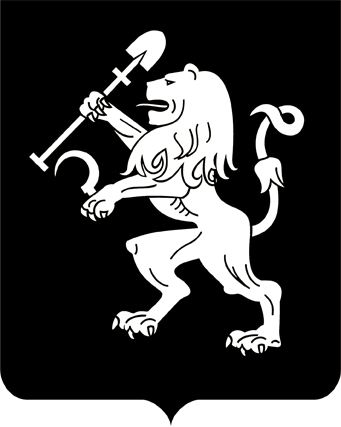 АДМИНИСТРАЦИЯ ГОРОДА КРАСНОЯРСКАРАСПОРЯЖЕНИЕО внесении изменений в распоряжение администрации городаот 22.09.2020 № 313-рВ целях совершенствования предоставления муниципальных услуг, в соответствии с Федеральными законами от 27.07.2010                 № 210-ФЗ «Об организации предоставления государственных и муниципальных услуг», от 21.12.2001 № 178-ФЗ «О приватизации госу-дарственного и муниципального имущества», руководствуясь статья-  ми 41, 58, 59 Устава города Красноярска:1. Внести в приложение к распоряжению администрации города           от 22.09.2020 № 313-р «Об утверждении Административного регламента предоставления муниципальной услуги по предоставлению движи-мого и недвижимого имущества, находящегося в муниципальной               собственности, арендуемого субъектами малого и среднего предпринимательства при реализации ими преимущественного права на приобретение арендуемого имущества, в собственность» следующие изменения:1) в пункте 12:после абзаца двенадцатого дополнить абзацем следующего содержания:«Федеральный закон от 25.06.2002 № 73-ФЗ «Об объектах культурного наследия (памятниках истории и культуры) народов Российской Федерации»;»;абзац шестнадцатый после слова «арендуемого» дополнить словами «движимого и»;2) в пункте 17:подпункт 3 изложить в следующей редакции:«3) арендуемое имущество включено в Перечень муниципального имущества, необходимого для реализации мер по имущественной поддержке субъектов малого и среднего предпринимательства, физических лиц, не являющихся индивидуальными предпринимателями и применяющих специальный налоговый режим «Налог на профессиональный доход», и организаций, образующих инфраструктуру поддержки субъектов малого и среднего предпринимательства в городе Красноярске, утвержденный распоряжением администрации города от 27.02.2009            № 504-недв (далее – Перечень), в течение менее пяти лет до дня подачи этого Заявления в отношении недвижимого имущества и в течение             менее трех лет до дня подачи этого Заявления в отношении движимого имущества;»;подпункт 11 изложить в следующей редакции: «11) арендуемое имущество является объектом культурного наследия, включенным в Единый государственный реестр объектов культурного наследия (памятников истории и культуры) народов             Российской Федерации, находящимся в неудовлетворительном состоянии.».2. Настоящее распоряжение опубликовать в газете «Городские         новости» и разместить на официальном сайте администрации города.Исполняющий обязанностиГлавы города 			      А.Б. Шувалов06.05.2024№ 147-р